Name: ____________________________________________________________________					Date:__________English 9 												Period: ______Comparative Analysis EssayPrompt: Make a claim based on a central theme you have discovered between Romiette and Julio by Sharon Draper and another Realistic Contemporary Fiction novel you have read independently.  Your claim: Please Do Now:  Switch your claim with a partner.  Have your partner check:Partner Name: ____________________________________________What theme is being addressed?Is the title of each text included?  Is it italicized?Is the author of each text included?What literary element is used from Romiette and Julio?What literary element is used from the  independent novel?What literary element do both novels use successfully? Topic sentence – Body Paragraph 1 Evidence to back up topic sentence 1 (cited properly)Topic Sentence 2 – Body Paragraph 2 Evidence to back up topic sentence 2 (cited properly)Topic Sentence 3 – Body Paragraph 3Evidence to back up topic sentence 3 (cited properly) – R&JEvidence to back up topic sentence 3 (cited properly) – independentSchedule: 5/26 - Body Paragraphs (Topic Sentences and Evidence) -  Library5/27 - Body Paragraphs (Type and analysis) – Library 5/28 - Body Paragraphs (Type and analysis) – Library 5/29 - Introductions -  Library 6/1 – Conclusions (rough draft due at the end of the period) – Library 6/2 – Revisions Peer Edit/Self- Edit – Library 6/3 – Revisions – Final copy due at the end of the period. – Library Comparative Analysis EssayPrompt: Make a claim based on a central theme you have discovered between Romiette and Julio by Sharon Draper and another Realistic Contemporary Fiction novel you have read independently.  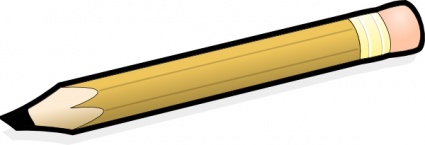 Total points: ________/ 32Possible points:Criteria:Your points:1Claim – Introduce a precise, knowledgeable claim that is debatable, defensible, narrow, and specific.  Establish the significance of the claim. 1Organization – Create an organization that logically sequences claim, reasons, and evidence.2(1 point for MLA, 1 point for relevance)Evidence (Data) – Supply sufficient relevant evidence from credible sources to fairly and thoroughly develop the claim. YOU MUST USE PROPER CITATIONS – “Direct Quote from your novel” (Author’s Last Name Page #). 1Reasoning (Warrants/Backing) – Use valid reasoning to explain how the evidence leads to the claim2(1 point for MLA, 1 point for relevance)Evidence (Data) – Supply sufficient relevant evidence from credible sources to fairly and thoroughly develop the claim. YOU MUST USE PROPER CITATIONS – “Direct Quote from your novel” (Author’s Last Name Page #). 1Reasoning (Warrants/Backing) – Use valid reasoning to explain how the evidence leads to the claim2(1 point for MLA, 1 point for relevance)Evidence (Data) – Supply sufficient relevant evidence from credible sources to fairly and thoroughly develop the claim. YOU MUST USE PROPER CITATIONS – “Direct Quote from your novel” (Author’s Last Name Page #). 1Reasoning (Warrants/Backing) – Use valid reasoning to explain how the evidence leads to the claim.2(1 point for MLA, 1 point for relevance)Evidence (Data) – Supply sufficient relevant evidence from credible sources to fairly and thoroughly develop the claim. YOU MUST USE PROPER CITATIONS – “Direct Quote from your novel” (Author’s Last Name Page #). 1Reasoning (Warrants/Backing) – Use valid reasoning to explain how the evidence leads to the claim.1Conclusion – Provide a concluding statement or section that follows from and supports the argument presented (*This is why ___ is the most defining element DOES NOT COUNT). 1Conventions - Use correct grammar, spelling, and punctuation.